Digestive System InformationSo there you are, sitting at lunch, enjoying some grilled-chicken pizza and a few orange wedges. When you're finished, you take a last drink of milk, wipe your mouth, and head to your next class. In a few minutes you're thinking about the governments of the Middle East or your science project. You've completely forgotten about that pizza lunch you just ate. But it's still in your stomach — sort of like a science experiment that happens all the time!The Mouth Starts Everything MovingYour digestive system started working even before you took the first bite of your pizza. And the digestive system will be busy at work on your chewed-up lunch for the next few hours — or sometimes days, depending upon what you've eaten. This process, called digestion, allows your body to get the nutrients and energy it needs from the food you eat. So let's find out what's happening to that pizza, orange, and milk.Even before you eat, when you smell a tasty food, see it, or think about it, digestion begins. Saliva, or spit, begins to form in your mouth.  When you do eat, the saliva breaks down the chemicals in the food a bit, which helps make the food mushy and easy to swallow. Your tongue helps out, pushing the food around while you chew with your teeth. When you're ready to swallow, the tongue pushes a tiny bit of mushed-up food called a bolus toward the back of your throat and into the opening of your esophagus, the second part of the digestive tract.On the Way DownThe esophagus is like a stretchy pipe that's about 10 inches (25 centimeters) long. It moves food from the back of your throat to your stomach. But also at the back of your throat is your trachea, which allows air to come in and out of your body. When you swallow a small ball of mushed-up food or liquids, a special flap called the epiglottis flops down over the opening of your windpipe to make sure the food enters the esophagus and not the windpipe.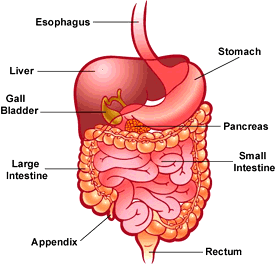 If you've ever drunk something too fast, started to cough, and heard someone say that your drink "went down the wrong way," the person meant that it went down your trachea by mistake. This happens when the epiglottis doesn't have enough time to flop down, and you cough involuntarily to clear your windpipe.Once food has entered the esophagus, it doesn't just drop right into your stomach. Instead, muscles in the walls of the esophagus move in a wavy way to slowly squeeze the food through the esophagus. This takes about 2 or 3 seconds.The StomachYour stomach, which is attached to the end of the esophagus, is a stretchy sack shaped like the letter J. It has three important jobs:to store the food you've eatento break down the food into a liquidy mixtureto slowly empty that liquidy mixture into the small intestineThe stomach is like a mixer, churning and mashing together all the small balls of food that came down the esophagus into smaller and smaller pieces. It does this with help from the strong muscles in the walls of the stomach and gastric juices that also come from the stomach's walls. In addition to breaking down food, gastric juices also help kill bacteria that might be in the eaten food.22 Feet Isn't Small at AllThe small intestine is a long tube that's about 1½ inches to 2 inches (about 3.5 to 5 centimeters) around, and it's packed inside you beneath your stomach. If you stretched out an adult's small intestine, it would be about 22 feet long (6.7 meters).The small intestine breaks down the food mixture even more so your body can absorb all the vitamins, minerals, proteins, carbohydrates, and fats. The grilled chicken on your pizza is full of proteins — and a little fat — and the small intestine can help extract them with a little help from three friends: the pancreas, liver, and gallbladder.Those organs send different juices to the first part of the small intestine. These juices help to digest food and allow the body to absorb nutrients. The pancreas makes juices that help the body digest fats and protein. A juice from the liver called bile helps to absorb fats into the bloodstream. And the gallbladder serves as a warehouse for bile, storing it until the body needs it.Your food may spend as long as 4 hours in the small intestine and will become a very thin, watery mixture. It's time well spent because, at the end of the journey, the nutrients from your pizza, orange, and milk can pass from the intestine into the blood. Once in the blood, your body is closer to benefiting from the complex carbohydrates in the pizza crust, the vitamin C in your orange, the protein in the chicken, and the calcium in your milk.Love Your LiverThe nutrient-rich blood comes directly to the liver for processing. The liver filters out harmful substances or wastes, turning some of the waste into more bile. The liver even helps figure out how many nutrients will go to the rest of the body, and how many will stay behind in storage. For example, the liver stores certain vitamins and a type of sugar your body uses for energy.That's One Large IntestineAt 3 or 4 inches around (about 7 to 10 centimeters), the large intestine is fatter than the small intestine and it's almost the last stop on the digestive tract. Like the small intestine, it is packed into the body, and would measure 5 feet (about 1.5 meters) long if you spread it out.The large intestine has a tiny tube with a closed end coming off it called the appendix. It's part of the digestive tract, but it doesn't seem to do anything, though it can cause big problems because it sometimes gets infected and needs to be removed.Like we mentioned, after most of the nutrients are removed from the food mixture there is waste left over — stuff your body can't use. This stuff needs to be passed out of the body. Before it goes, it passes through the part of the large intestine called the colon, which is where the body gets its last chance to absorb the water and some minerals into the blood. As the water leaves the waste product, what's left gets harder and harder as it keeps moving along, until it becomes a solid. Yep, it's poop (also called stool or a bowel movement).The large intestine pushes the poop into the rectum, the very last stop on the digestive tract. The solid waste stays here until you are ready to go to the bathroom. When you go to the bathroom, you are getting rid of this solid waste by pushing it through the anus. Diseases and DisordersConstipation and diarrhea – If the large intestine removes too much water from the wastes, the result can be constipation.  Constipation is not having a bowel movement (pooping) as often as you usually do or having a tough time going because the poop is hard and dry.  Constipation may be caused by an unhealthy diet (not enough fiber), not enough exercise, not enough fluid, or not going to the bathroom when you need to.Diarrhea is like the opposite of constipation. Not enough water is removed by the large intestine and the wastes are too watery.  Some of the causes include a bacterial infection, food allergy, or eating foods that upset the digestive system.Colon cancer is cancer of the large intestine.